Изготовитель:Производственное унитарное предприятие «Полоцкие напитки и концентраты»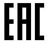 СПЕЦИФИКАЦИЯна продукциюСПЕЦИФИКАЦИЯна продукциюСПЕЦИФИКАЦИЯна продукцию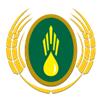 СТБ 2193-2011СТБ 2193-2011КОНЦЕНТРАТ КВАСНОГО СУСЛАКОНЦЕНТРАТ КВАСНОГО СУСЛАРЦ BY391602572.036-2020Характеристика:Характеристика:НормаНормаМетоды анализаСостав: рожь продольственная, солод пивоваренный ячменный светлый, солод ржаной сухой ферментированный, солод ржаной сухой неферментированный, вода питьевая.Состав: рожь продольственная, солод пивоваренный ячменный светлый, солод ржаной сухой ферментированный, солод ржаной сухой неферментированный, вода питьевая.Состав: рожь продольственная, солод пивоваренный ячменный светлый, солод ржаной сухой ферментированный, солод ржаной сухой неферментированный, вода питьевая.Состав: рожь продольственная, солод пивоваренный ячменный светлый, солод ржаной сухой ферментированный, солод ржаной сухой неферментированный, вода питьевая.РЦ BY391602572.036-2020Пищевая ценность в 100г:Пищевая ценность в 100г:углеводы 65,0г.; белки 3,5г.углеводы 65,0г.; белки 3,5г.РЦ BY391602572.036-2020Энергетическая ценность 100г продукта:Энергетическая ценность 100г продукта:1160  кДж/270 ккал1160  кДж/270 ккалРЦ BY391602572.036-2020Предназначен для использования в пищевой промышленностиПредназначен для использования в пищевой промышленностиПредназначен для использования в пищевой промышленностиПредназначен для использования в пищевой промышленностиРЦ BY391602572.036-2020ОРГАНОЛЕПТИЧЕСКИЕ ПОКАЗАТЕЛИ:ОРГАНОЛЕПТИЧЕСКИЕ ПОКАЗАТЕЛИ:ОРГАНОЛЕПТИЧЕСКИЕ ПОКАЗАТЕЛИ:ОРГАНОЛЕПТИЧЕСКИЕ ПОКАЗАТЕЛИ:ОРГАНОЛЕПТИЧЕСКИЕ ПОКАЗАТЕЛИ:Внешний видВнешний видНепрозрачная вязкая густая жидкостьНепрозрачная вязкая густая жидкостьСТБ 2193 таб.1РЦ BY391602572.036-2020таб.1ЦветЦветТемно-коричневыйТемно-коричневыйСТБ 2193 таб.1РЦ BY391602572.036-2020таб.1ВкусВкусКисловато-сладкий, хлебный, с незначительновыраженной горечьюКисловато-сладкий, хлебный, с незначительновыраженной горечьюСТБ 2193 таб.1РЦ BY391602572.036-2020таб.1АроматАроматРжаного хлебаРжаного хлебаСТБ 2193 таб.1РЦ BY391602572.036-2020таб.1Растворимость в водеРастворимость в водеРастворим. Допускается опалесценция, обусловленная особенностями используемого сырья, и осадок единичных частиц хлебных припасовРастворим. Допускается опалесценция, обусловленная особенностями используемого сырья, и осадок единичных частиц хлебных припасовСТБ 2193 таб.1РЦ BY391602572.036-2020таб.1Наличие постороннихпримесейНаличие постороннихпримесейНе допускается, фильтруется без видимого осадкапосторонних примесейНе допускается, фильтруется без видимого осадкапосторонних примесейСТБ 2193 таб.1РЦ BY391602572.036-2020таб.1ФИЗИКО-ХИМИЧЕСКИЕ ПОКАЗАТЕЛИ:ФИЗИКО-ХИМИЧЕСКИЕ ПОКАЗАТЕЛИ:ФИЗИКО-ХИМИЧЕСКИЕ ПОКАЗАТЕЛИ:ФИЗИКО-ХИМИЧЕСКИЕ ПОКАЗАТЕЛИ:ФИЗИКО-ХИМИЧЕСКИЕ ПОКАЗАТЕЛИ:Массовая доля сухих веществ, %Массовая доля сухих веществ, %от 68,0 до 72,0от 68,0 до 72,0СТБ 2193 таб.2РЦ BY391602572.036-2020таб.2Кислотность, см³ р-ра гидроокиси натрия конц. 1,0 моль/дм³ на 100см³ продуктаКислотность, см³ р-ра гидроокиси натрия конц. 1,0 моль/дм³ на 100см³ продуктаот 16,0 до 40,0от 16,0 до 40,0СТБ 2193 таб.2РЦ BY391602572.036-2020таб.2ПОКАЗАТЕЛИ БЕЗОПАСНОСТИ:ПОКАЗАТЕЛИ БЕЗОПАСНОСТИ:ПОКАЗАТЕЛИ БЕЗОПАСНОСТИ:ПОКАЗАТЕЛИ БЕЗОПАСНОСТИ:ПОКАЗАТЕЛИ БЕЗОПАСНОСТИ:Токсичные элементы:Токсичные элементы:Токсичные элементы:ТР ТС 021/2011п.9СанПиН и ГН №52 от 21.06.2013п.9Pb свинец(мг/кг)Pb свинец(мг/кг)Pb свинец(мг/кг)не более 0,3ТР ТС 021/2011п.9СанПиН и ГН №52 от 21.06.2013п.9As мышьяк(мг/кг)As мышьяк(мг/кг)As мышьяк(мг/кг)не более 0,1ТР ТС 021/2011п.9СанПиН и ГН №52 от 21.06.2013п.9Cd кадмий(мг/кг)Cd кадмий(мг/кг)Cd кадмий(мг/кг)не более 0,03ТР ТС 021/2011п.9СанПиН и ГН №52 от 21.06.2013п.9Hg ртуть (мг/кг)Hg ртуть (мг/кг)Hg ртуть (мг/кг)не более 0,005ТР ТС 021/2011п.9СанПиН и ГН №52 от 21.06.2013п.9Показатель безопасности:ГМОПоказатель безопасности:ГМОПоказатель безопасности:ГМОне более 0,9%СТБ 2193Радионуклиды:Радионуклиды:Радионуклиды:ГН 10-117Cs-цезий-137 не более, Бк/кгCs-цезий-137 не более, Бк/кгCs-цезий-137 не более, Бк/кгне более 370ГН 10-117Микробиологические показатели:Микробиологические показатели:Микробиологические показатели:КМАФАнМ, КОЕ/г,не болееКМАФАнМ, КОЕ/г,не болееКМАФАнМ, КОЕ/г,не более5×104СТБ 2193 таб.3ТР ТС 021/2011п.1.7СанПиН и ГН №52 от 21.06.2013  п.9БГКП (колиформы) в 1,0гБГКП (колиформы) в 1,0гБГКП (колиформы) в 1,0гНе допускаютсяСТБ 2193 таб.3ТР ТС 021/2011п.1.7СанПиН и ГН №52 от 21.06.2013  п.9Патогенные микроорганизмы ( в т.ч.Salmonella) в 25гПатогенные микроорганизмы ( в т.ч.Salmonella) в 25гПатогенные микроорганизмы ( в т.ч.Salmonella) в 25гНе допускаютсяСТБ 2193 таб.3ТР ТС 021/2011п.1.7СанПиН и ГН №52 от 21.06.2013  п.9Дрожжи и плесени (сумма), КОЕ/г, не болееДрожжи и плесени (сумма), КОЕ/г, не болееДрожжи и плесени (сумма), КОЕ/г, не более10СТБ 2193 таб.3ТР ТС 021/2011п.1.7СанПиН и ГН №52 от 21.06.2013  п.9Предоставляемые документы:- удостоверение о качестве- декларация о соответствии евразийского экономического союзаПредоставляемые документы:- удостоверение о качестве- декларация о соответствии евразийского экономического союзаПредоставляемые документы:- удостоверение о качестве- декларация о соответствии евразийского экономического союзаПредоставляемые документы:- удостоверение о качестве- декларация о соответствии евразийского экономического союзаПредоставляемые документы:- удостоверение о качестве- декларация о соответствии евразийского экономического союзаУпаковка:- разрешенная уполномоченными органами для контакта с пищевыми продуктамиУпаковка:- разрешенная уполномоченными органами для контакта с пищевыми продуктамиУпаковка:- разрешенная уполномоченными органами для контакта с пищевыми продуктамиУпаковка:- разрешенная уполномоченными органами для контакта с пищевыми продуктамиУпаковка:- разрешенная уполномоченными органами для контакта с пищевыми продуктамиТранспортировка:- транспортируют всеми видами транспорта в соответствии с правилами перевозок грузов, действующими на данном виде транспорта Транспортировка:- транспортируют всеми видами транспорта в соответствии с правилами перевозок грузов, действующими на данном виде транспорта Транспортировка:- транспортируют всеми видами транспорта в соответствии с правилами перевозок грузов, действующими на данном виде транспорта Транспортировка:- транспортируют всеми видами транспорта в соответствии с правилами перевозок грузов, действующими на данном виде транспорта Транспортировка:- транспортируют всеми видами транспорта в соответствии с правилами перевозок грузов, действующими на данном виде транспорта Маркировка:-  в соответствии с ТР ТС 022/2011 «Пищевая продукция в части ее маркировки»  с указанием информации о продукции;- в соответствии с СТБ 1100-2016 «Пищевая продукция. Информация для потребителя. Общие требования»- в соответствии с СТБ 8019-2002 «Система обеспечения единства измерений Республики Беларусь. Товары фасованные. Общие требования к количеству товара»Маркировка:-  в соответствии с ТР ТС 022/2011 «Пищевая продукция в части ее маркировки»  с указанием информации о продукции;- в соответствии с СТБ 1100-2016 «Пищевая продукция. Информация для потребителя. Общие требования»- в соответствии с СТБ 8019-2002 «Система обеспечения единства измерений Республики Беларусь. Товары фасованные. Общие требования к количеству товара»Маркировка:-  в соответствии с ТР ТС 022/2011 «Пищевая продукция в части ее маркировки»  с указанием информации о продукции;- в соответствии с СТБ 1100-2016 «Пищевая продукция. Информация для потребителя. Общие требования»- в соответствии с СТБ 8019-2002 «Система обеспечения единства измерений Республики Беларусь. Товары фасованные. Общие требования к количеству товара»Маркировка:-  в соответствии с ТР ТС 022/2011 «Пищевая продукция в части ее маркировки»  с указанием информации о продукции;- в соответствии с СТБ 1100-2016 «Пищевая продукция. Информация для потребителя. Общие требования»- в соответствии с СТБ 8019-2002 «Система обеспечения единства измерений Республики Беларусь. Товары фасованные. Общие требования к количеству товара»Маркировка:-  в соответствии с ТР ТС 022/2011 «Пищевая продукция в части ее маркировки»  с указанием информации о продукции;- в соответствии с СТБ 1100-2016 «Пищевая продукция. Информация для потребителя. Общие требования»- в соответствии с СТБ 8019-2002 «Система обеспечения единства измерений Республики Беларусь. Товары фасованные. Общие требования к количеству товара»Срок хранения:Срок хранения:12 месяцев со дня выработки при соблюдении условий. В потребительской упаковке хранить в затемненных вентилируемых помещениях, не имеющих посторонних запахов, при относительной влажности не более 90% и температуре воздуха от +2,0оС до +25,0оС; в транспортной упаковке хранить в зптемненных  вентилируемых помещениях, не имеющих посторонних запахов, при  относительной влажности не более 90% и температуре воздуха от -40,0оС до +30,0оС.12 месяцев со дня выработки при соблюдении условий. В потребительской упаковке хранить в затемненных вентилируемых помещениях, не имеющих посторонних запахов, при относительной влажности не более 90% и температуре воздуха от +2,0оС до +25,0оС; в транспортной упаковке хранить в зптемненных  вентилируемых помещениях, не имеющих посторонних запахов, при  относительной влажности не более 90% и температуре воздуха от -40,0оС до +30,0оС.12 месяцев со дня выработки при соблюдении условий. В потребительской упаковке хранить в затемненных вентилируемых помещениях, не имеющих посторонних запахов, при относительной влажности не более 90% и температуре воздуха от +2,0оС до +25,0оС; в транспортной упаковке хранить в зптемненных  вентилируемых помещениях, не имеющих посторонних запахов, при  относительной влажности не более 90% и температуре воздуха от -40,0оС до +30,0оС.